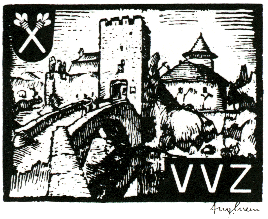 März 2019Einladung zur 32. GeneralversammlungFreitag, 5. April 201920.00  Uhr, Café Sunneschyn, ZwingenTraktandenBegrüssungWahl des StimmenzählersProtokoll der GV vom 23.3.18 Jahresbericht des Vize-PräsidentenRevisorenbericht und Dechargenerteilung an den VorstandKassabericht + MutationenTätigkeitsprogrammJahresbeitrag Budget 2019Verschiedenes     Anträge können Sie bis zum 26.3.19 schriftlich an den VVZ, 4222 Zwingen, richten. Aus organisatorischen Gründen bitten wir um eine kurze Anmeldung bis 29. März  (VVZ,  4222 Zwingen  /   info@ vvz-zwingen.ch), besten Dank.Eine persönliche schriftliche Einladung erfolgt gemäss GV-Beschluss nur noch an die Teilnehmenden der letzten 2 Jahre.Verschönerungs-Verein ZwingenDer Vorstand